Publicado en Madrid el 21/02/2020 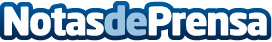 Riot Games desvela nuevos detalles de las EfigiesSon herramientas de seguimiento de estadísticas que registran, conmemoran y exhiben los logros de los invocadores. Gracias a los comentarios de la comunidad, Riot ha mejorado las estadísticas que se analizan, han creado el pase de serie y algunas Efigies se podrán adquirir con esencias azulesDatos de contacto:Francisco Diaz637730114Nota de prensa publicada en: https://www.notasdeprensa.es/riot-games-desvela-nuevos-detalles-de-las Categorias: Nacional Telecomunicaciones Juegos Otros deportes http://www.notasdeprensa.es